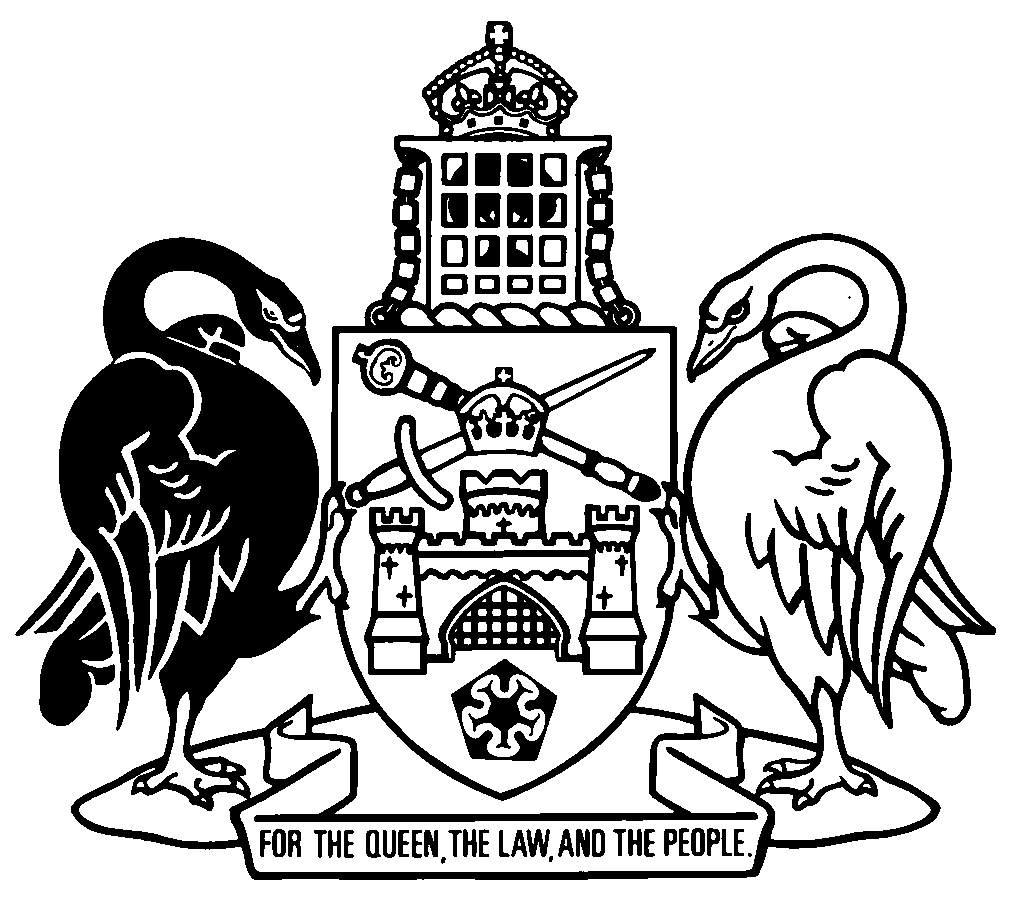 Australian Capital TerritoryRadiation Protection Regulation 2007    SL2007-18made under theRadiation Protection Act 2006Republication No 7Effective:  10 September 2022Republication date: 10 September 2022Last amendment made by A2022-12About this republicationThe republished lawThis is a republication of the Radiation Protection Regulation 2007, made under the Radiation Protection Act 2006 (including any amendment made under the Legislation Act 2001, part 11.3 (Editorial changes)) as in force on 10 September 2022.  It also includes any commencement, amendment, repeal or expiry affecting this republished law to 10 September 2022.  The legislation history and amendment history of the republished law are set out in endnotes 3 and 4. Kinds of republicationsThe Parliamentary Counsel’s Office prepares 2 kinds of republications of ACT laws (see the ACT legislation register at www.legislation.act.gov.au):authorised republications to which the Legislation Act 2001 appliesunauthorised republications.The status of this republication appears on the bottom of each page.Editorial changesThe Legislation Act 2001, part 11.3 authorises the Parliamentary Counsel to make editorial amendments and other changes of a formal nature when preparing a law for republication.  Editorial changes do not change the effect of the law, but have effect as if they had been made by an Act commencing on the republication date (see Legislation Act 2001, s 115 and s 117).  The changes are made if the Parliamentary Counsel considers they are desirable to bring the law into line, or more closely into line, with current legislative drafting practice.  This republication includes amendments made under part 11.3 (see endnote 1).Uncommenced provisions and amendmentsIf a provision of the republished law has not commenced, the symbol  U  appears immediately before the provision heading.  Any uncommenced amendments that affect this republished law are accessible on the ACT legislation register (www.legislation.act.gov.au). For more information, see the home page for this law on the register.ModificationsIf a provision of the republished law is affected by a current modification, the symbol  M  appears immediately before the provision heading.  The text of the modifying provision appears in the endnotes.  For the legal status of modifications, see the Legislation Act 2001, section 95.PenaltiesAt the republication date, the value of a penalty unit for an offence against this law is $160 for an individual and $810 for a corporation (see Legislation Act 2001, s 133).Australian Capital TerritoryRadiation Protection Regulation 2007made under theRadiation Protection Act 2006Contents	PagePart 1	Preliminary	2	1	Name of regulation	2	3	Dictionary	2	4	Notes	2	5	Prohibited radiation source—Act, s 10 (1)	2Part 2	Registration of regulated radiation sources	3	6	Radiation facility—Act, s 9 (4)	3	7	Regulated radiation source—Act, s 10 (2)	3Part 3	Exemptions	4	8	Criteria for exemption of radiation source—Act, s 114 (5)	4	9	Exemptions for certain radiation apparatus—Act, s 123	4Part 10	Miscellaneous	5	100	Dangerous event—Act, s 63 (3)	5	101	Prescribed matters for register—Act, s 86 (e)	5	102	Radiation dose limits—Act, dict, def dose limit	5Schedule 1	Prohibited radiation sources	6Dictionary		7Endnotes		8	1	About the endnotes	8	2	Abbreviation key	8	3	Legislation history	9	4	Amendment history	10	5	Earlier republications	15Australian Capital TerritoryRadiation Protection Regulation 2007     made under theRadiation Protection Act 2006Part 1	Preliminary1	Name of regulationThis regulation is the Radiation Protection Regulation 2007.3	DictionaryThe dictionary at the end of this regulation is part of this regulation.Note 1	The dictionary at the end of this regulation defines certain terms used in this regulation, and includes references (signpost definitions) to other terms defined elsewhere in this regulation.	For example, the signpost definition ‘prohibited radiation source—see section 5.’ means that the term ‘prohibited radiation source’ is defined in that section.Note 2	A definition in the dictionary (including a signpost definition) applies to the entire regulation unless the definition, or another provision of the regulation, provides otherwise or the contrary intention otherwise appears (see Legislation Act, s 155 and s 156 (1)).4	NotesA note included in this regulation is explanatory and is not part of this regulation.Note	See the Legislation Act, s 127 (1), (4) and (5) for the legal status of notes.5	Prohibited radiation source—Act, s 10 (1)A radiation source mentioned in schedule 1 is a prohibited radiation source.Part 2	Registration of regulated radiation sources6	Radiation facility—Act, s 9 (4)A radiation facility is a radiation facility under the national directory.7	Regulated radiation source—Act, s 10 (2)For the Act, section 10 (2) (a), the exemption level for a radiation source under the national directory is prescribed.Part 3	Exemptions8	Criteria for exemption of radiation source—Act, s 114 (5)The criteria the Minister must take into account in deciding whether to exempt a radiation source are the criteria for an exemption for the source under the national directory.9	Exemptions for certain radiation apparatus—Act, s 123	(1)	A radiation source is an exempt radiation source if—	(a)	the radiation source is a radiation apparatus; and	(b)	the radiation apparatus is exempt under the national directory.	(2)	A radiation source that is an unsealed radiation source is exempt from the following sections of the Act:	(a)	section 25 (Application for registration of radiation source);	(b)	section 60 (Owning unregistered radiation source);	(c)	section 60A (Dealing with unregistered radiation source).	(3)	In this section:unsealed radiation source means radioactive material that is not permanently sealed in a container or closely bonded and in a solid form.Part 10	Miscellaneous100	Dangerous event—Act, s 63 (3)A radiation incident under the national directory is a dangerous event.101	Prescribed matters for register—Act, s 86 (e)The following are prescribed:	(a)	a decision to refuse to issue a licence to deal with a regulated radiation source under the Act, section 17;	(b)	an amendment of a licence on the council’s own initiative under the Act, section 22;	(c)	an amendment of a licence on application by a person under the Act, section 23;	(d)	a decision to refuse to register a radiation source under the Act, section 26;	(e)	an amendment of the registration of a regulated radiation source on the council’s own initiative under the Act, section 31;	(f)	an amendment of the registration of a regulated radiation source on application by a person under the Act, section 32.102	Radiation dose limits—Act, dict, def dose limitFor the Act, a dose limit is a dose limit under the national directory.Schedule 1	Prohibited radiation sources(see s 5)Dictionary (see s 3)Note 1	The Legislation Act contains definitions and other provisions relevant to this regulation.Note 2	For example, the Legislation Act, dict, pt 1, defines the following term:	Minister (see s 162).Note 3	Terms used in this regulation have the same meaning that they have in the Radiation Protection Act 2006 (see Legislation Act, s 148).  For example, the following terms are defined in the Radiation Protection Act 2006, dict:	national directory	radiation apparatus (see s 9 (3))	radiation source (see s 9 (1))	regulated radiation source (see s 10).exempt radiation source means a radiation source that is exempt under—	(a)	the Act, section 114; or	(b)	section 9.prohibited radiation source—see section 5.solarium means a commercial establishment containing 1 or more tanning units to provide a service of tanning human skin for cosmetic purposes.tanning unit means an electrically powered appliance or installation intended to produce tanning of the human skin by utilizing ultraviolet radiation.Endnotes1	About the endnotesAmending and modifying laws are annotated in the legislation history and the amendment history.  Current modifications are not included in the republished law but are set out in the endnotes.Not all editorial amendments made under the Legislation Act 2001, part 11.3 are annotated in the amendment history.  Full details of any amendments can be obtained from the Parliamentary Counsel’s Office.Uncommenced amending laws and expiries are listed in the legislation history and the amendment history.  These details are underlined.  Uncommenced provisions and amendments are not included in the republished law but are set out in the last endnote.If all the provisions of the law have been renumbered, a table of renumbered provisions gives details of previous and current numbering.  The endnotes also include a table of earlier republications.2	Abbreviation key3	Legislation historyRadiation Protection Regulation 2007 SL2007-18notified LR 6 July 2007s 1, s 2 commenced 6 July 2007 (LA s 75 (1))remainder commenced 7 July 2007 (LA s 73 (3))as amended byRadiation Protection Amendment Regulation 2007 (No 1) SL2007-21notified LR 2 August 2007s 1, s 2 commenced 2 August 2007 (LA s 75 (1))remainder commenced 3 August 2007 (s 2)Radiation Protection (Tanning Units) Amendment Regulation 2010 (No 1) SL2010-29notified LR 5 July 2010s 1, s 2 commenced 5 July 2010 (LA s 75 (1))s 9 commenced 5 July 2011 (s 2)remainder commenced 17 November 2010 (s 2 and CN2010-11)Radiation Protection (Solariums Prohibition) Amendment Regulation 2013 (No 1) SL2013-31notified LR 19 December 2013s 1, s 2 commenced 19 December 2013 (LA s 75 (1))remainder commenced 31 December 2014 (s 2)Radiation Protection Amendment Act 2022 A2022-12 pt 3notified LR 10 August 2022s 1, s 2 commenced 10 August 2022 (LA s 75 (1))pt 3 commenced 10 September 2022 (s 2)4	Amendment historyCommencements 2	om LA s 89 (4)Offences against regulation—application of Criminal Code etcs 4A	ins SL2010-29 s 4	om SL2013-31 s 4Prohibited radiation source—Act, s 10 (1)s 5 hdg	sub SL2013-31 s 5Regulated radiation source—Act, s 10 (2)s 7	sub SL2010-29 s 5	am SL2013-31 s 6Exemptions for certain radiation apparatus—Act, s 123s 9	am A2022-12 s 30Solariums and tanning unitspt 4 hdg	orig pt 4 hdg	renum as pt 10 hdg	pres pt 4 hdg	ins SL2010-29 s 8	om SL2013-31 s 7Sources and facilities to which pt 4 appliesdiv 4.1 hdg	ins SL2010-29 s 8	om SL2013-31 s 7Definitions—pt 4s 10	orig s 10	renum as s 100	pres s 10	ins SL2010-29 s 8	om SL2013-31 s 7	def AS/NZS 2635 ins SL2010-29 s 8	om SL2013-31 s 7	def erythemally effective dose ins SL2010-29 s 8	om SL2013-31 s 7	def Fitzpatrick skin photo type classification system ins SL2010-29 s 8	om SL2013-31 s 7	def minimum erythemal dose (or MED) ins SL2010-29 s 8	om SL2013-31 s 7	def skin photo type 1 ins SL2010-29 s 8	om SL2013-31 s 7	def skin photo type 2 ins SL2010-29 s 8	om SL2013-31 s 7	def skin photo type 3 ins SL2010-29 s 8	om SL2013-31 s 7	def skin photo type 4 ins SL2010-29 s 8	om SL2013-31 s 7	def skin photo type 5 ins SL2010-29 s 8	om SL2013-31 s 7	def skin photo type 6 ins SL2010-29 s 8	om SL2013-31 s 7	def solarium ins SL2010-29 s 8	om SL2013-31 s 7	def solarium licence ins SL2010-29 s 8	om SL2013-31 s 7	def solarium operator ins SL2010-29 s 8	om SL2013-31 s 7	def tanning session ins SL2010-29 s 8	om SL2013-31 s 7	def tanning unit licence ins SL2010-29 s 8	om SL2013-31 s 7Disapplication of Legislation Act, s 47 (6)s 11	orig s 11	renum as s 101	pres s 11	ins SL2010-29 s 8	om SL2013-31 s 7Licence conditions—tanning unitsdiv 4.2 hdg	ins SL2010-29 s 8	om SL2013-31 s 7Licence condition for tanning units—Act, s 19 (a)s 12	orig s 12	renum as s 102	pres s 12	ins SL2010-29 s 8	om SL2013-31 s 7Certain people not to be exposed to radiation from tanning unitss 13	ins SL2010-29 s 8	om SL2013-31 s 7No exposure to radiation from tanning units without written consents 14	ins SL2010-29 s 8	om SL2013-31 s 7Limits on exposure to radiation from tanning unitss 15	ins SL2010-29 s 8	om SL2013-31 s 7Frequency of exposure to radiation from tanning unitss 16	ins SL2010-29 s 8	om SL2013-31 s 7People exposed to radiation from tanning units to wear protective eyewears 17	ins SL2010-29 s 8	om SL2013-31 s 7Only one person to use tanning unit at a times 18	ins SL2010-29 s 8	om SL2013-31 s 7Licence conditions—solarium licencesdiv 4.3 hdg	ins SL2010-29 s 8	om SL2013-31 s 7Licence condition for solariums—Act, s 19 (a)s 19	ins SL2010-29 s 8	om SL2013-31 s 7Display of warning notices at solariumss 20	ins SL2010-29 s 8	om SL2013-31 s 7Training of tanning unit operatorss 21	ins SL2010-29 s 9	om SL2013-31 s 7Supervision by operator of tanning units 22	ins SL2010-29 s 8	om SL2013-31 s 7Requirements for people who carry on solariumss 23	ins SL2010-29 s 8	om SL2013-31 s 7Requirement to keep records and documentss 24	ins SL2010-29 s 8	om SL2013-31 s 7Requirement to keep copy of regulation and standards 25	ins SL2010-29 s 8	om SL2013-31 s 7Offences—solarium operatorsdiv 4.4 hdg	ins SL2010-29 s 8	om SL2013-31 s 7Prohibition on claims of health benefits and safety from risks 26	ins SL2010-29 s 8	om SL2013-31 s 7Claims in respect of tanning sessionss 27	ins SL2010-29 s 8	om SL2013-31 s 7Modification of Act, pt 10, new section 130A––Act, s 131s 50	ins SL2007-21 s 4	exp 1 January 2008 (s 51)Expiry—pt 10s 51	ins SL2007-21 s 4	exp 1 January 2008 (s 51)Miscellaneouspt 10 hdg	orig pt 10 hdg	ins SL2007-21 s 4	exp 1 January 2008 (s 51)	pres pt 10 hdg	(prev pt 4 hdg) renum as pt 10 hdg SL2010-29 s 6Dangerous event—Act, s 63 (3)s 100	(prev s 10) renum as s 100 SL2010-29 s 7Prescribed matters for register—Act, s 86 (e)s 101	(prev s 11) renum as s 101 SL2010-29 s 7Radiation dose limits—Act, dict, def dose limits 102	(prev s 12) renum as s 102 SL2010-29 s 7Prohibited radiation sourcessch 1	am SL2013-31 s 8Dictionarydict	sub SL2013-31 s 9	def AS/NZS 2635 ins SL2010-29 s 10	om SL2013-31 s 9	def erythemally effective dose ins SL2010-29 s 10	om SL2013-31 s 9	def exempt radiation source sub SL2013-31 s 9	def Fitzpatrick skin photo type classification system ins SL2010-29 s 10	om SL2013-31 s 9	def minimum erythemal dose (or MED) ins SL2010-29 s 10	om SL2013-31 s 9	def prohibited radiation source sub SL2013-31 s 9	def skin photo type 1 ins SL2010-29 s 10	om SL2013-31 s 9	def skin photo type 2 ins SL2010-29 s 10	om SL2013-31 s 9	def skin photo type 3 ins SL2010-29 s 10	om SL2013-31 s 9	def skin photo type 4 ins SL2010-29 s 10	om SL2013-31 s 9	def skin photo type 5 ins SL2010-29 s 10	om SL2013-31 s 9	def skin photo type 6 ins SL2010-29 s 10	om SL2013-31 s 9	def solarium ins SL2010-29 s 10	sub SL2013-31 s 9	def solarium licence ins SL2010-29 s 10	om SL2013-31 s 9	def solarium operator ins SL2010-29 s 10	om SL2013-31 s 9	def tanning session ins SL2010-29 s 10	om SL2013-31 s 9	def tanning unit ins SL2010-29 s 10	sub SL2013-31 s 9	def tanning unit licence ins SL2010-29 s 10	om SL2013-31 s 95	Earlier republicationsSome earlier republications were not numbered. The number in column 1 refers to the publication order.  Since 12 September 2001 every authorised republication has been published in electronic pdf format on the ACT legislation register.  A selection of authorised republications have also been published in printed format. These republications are marked with an asterisk (*) in column 1.  Electronic and printed versions of an authorised republication are identical. ©  Australian Capital Territory 2022column 1itemcolumn 2prohibited radiation sourcex-ray equipment for dento-maxillofacial radiography that includes an intra-oral x-ray image receptor that operates at an x-ray tube voltage of less than 60 kilovolt peak direct fluoroscopy x-ray equipmentshoe-fitting x-ray unitsa tanning unit used for cosmetic purposes in a solariumA = ActNI = Notifiable instrumentAF = Approved formo = orderam = amendedom = omitted/repealedamdt = amendmentord = ordinanceAR = Assembly resolutionorig = originalch = chapterpar = paragraph/subparagraphCN = Commencement noticepres = presentdef = definitionprev = previousDI = Disallowable instrument(prev...) = previouslydict = dictionarypt = partdisallowed = disallowed by the Legislative r = rule/subruleAssemblyreloc = relocateddiv = divisionrenum = renumberedexp = expires/expiredR[X] = Republication NoGaz = gazetteRI = reissuehdg = headings = section/subsectionIA = Interpretation Act 1967sch = scheduleins = inserted/addedsdiv = subdivisionLA = Legislation Act 2001SL = Subordinate lawLR = legislation registersub = substitutedLRA = Legislation (Republication) Act 1996underlining = whole or part not commencedmod = modified/modificationor to be expiredRepublication No and dateEffectiveLast amendment made byRepublication forR1
7 July 20077 July 2007–
2 Aug 2007not amendednew regulationR2
3 Aug 20073 Aug 2007–
1 Jan 2008SL2007-21modification by SL2007-18 as amended by SL2007-21R3
2 Jan 20082 Jan 2008–
16 Nov 2010SL2007-21commenced expiryR4
17 Nov 201017 Nov 2010–
4 July 2011SL2010-29amendments by SL2010-29R5
5 July 20115 July 2011-
30 Dec 2014SL2010-29amendments by SL2010-29R6
31 Dec 201431 Dec 2014–
9 Sept 2022SL2013-31amendments by SL2013-31